OPERATION BASKET DECOUVERTE 2017 / 2018FICHE D'INSCRIPTIONCentre de loisirs : .................................................................................................................Adresse : ...............................................................................................................................Code Postal : ........................................................................................................................Ville : .....................................................................................................................................Représenté parNom : .....................................................................................................................................Prénom : ...............................................................................................................................Tél : ........................................................................................................................................@: ....................................................................................................................................Fonction : ..............................................................................................................................Souhaite participer à l'Opération Basket Découverte pendant les vacances scolaires de :	Toussaint		Noël			Février		Pâques	ÉtéDates proposées : ..................................................................................................................Horaires demi-journée : .........................................................................................................Age des enfants : ...................................................................................................................Nombre d’enfants : .................................................................................................................								Signature et cachet de l'organismeA retourner par mail (developpement09basket@gmail.com) ou par courrier :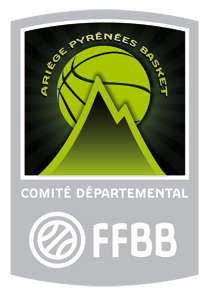 Comité Départemental de Basket-ball de l'Ariège – Pascal DREVETMaison des Associations7 bis rue Saint Vincent – BP 20 17009 104 PAMIERS Cedex